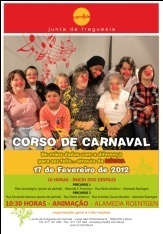 Junta de Freguesia de Carnideem parceria com Conselho Consultivo de EducaçãoCorso Infantil de Carnaval 201217 de FevereiroTema:”De mãos dadas com a diferença para ser feliz…através da Música!”Seguem as orientações para o Corso Infantil de Carnaval. A leitura desta informação deverá ser efectuada por todos os professores/ educadores/ monitores/ auxiliares. Pedimos a máxima atenção a todas as indicações.Saídas/ horário de transporte (2 autocarros) para o local de concentração:Eb1 Luz – às 8h30 (junto à escola)JI Luz (rua Maria Brown)+ Confraria (Estrada da Correia - na fonte perto do Centro paroquial) – às 9h ASA + Centro Paroquial – às 9h30 (Estrada da Correia - na fonte perto do Centro paroquial)Cada autocarro terá a capacidade para 53 pessoas. Organizem as turmas de forma a encherem os autocarros. As indicações dos responsáveis pelos transportes deverão ser rigorosamente seguidas e estes horários cumpridos.Local de Concentração:Rua Fernando Namora Ordem do CorsoEstarão elementos da organização no local de concentração a dar as indicações que devem ser seguidas. No início do corso, as crianças serão colocadas 4 a 4. O Desfile terá início às 10hTendo em conta a organização no recinto final, a ordem no percurso deverá ser a seguinte (a seguir à faixa da Junta de Freguesia): ASA, Centro Paroquial, JI Luz, EB1 Luz, Confraria, EB1 Telheiras e Academia Sénior.Percurso:Rua Fernando Namora, R. Padre Américo, R. Aristides de Sousa MendesEntrada para o local da animação final (Alameda Roentgen)O percurso do corso terminará na Alameda Roentgen. Ao chegar, os grupos serão encaminhados para o local do recinto que lhes está destinado. As indicações da organização deverão ser respeitadas.Desde que os grupos chegam ao local, haverá um grupo de animadores (num palco central) que incentivarão as crianças a entrar no imaginário deste ano. A animação terminará às 11h.Saída do local da animação final para os autocarrosApenas serão efectuados transportes de regresso quando terminar a animação.A organização terá 5 autocarros, no topo da Alameda Roentgen (zona da fonte). Daremos prioridade de transporte aos Jardins de Infância.PLANO B ( caso chova )O plano B consiste em cada instituição organizar a sua pequena festa de Carnaval, evitando que todo o empenho, esforço e entusiasmo dos nossos meninos, pais e professores, seja desperdiçado. A colaboração de todos é essencial ao sucesso desta Iniciativa, para que todas as nossas crianças vivam um momento mágico e, sobretudo, divertido!Contato das técnicas responsáveis:Anabela Lopes – 93 614 07 19Catarina Pereira – 932747022Paula Lopes - 939749725